PPE Needs Request ProcessThe process for requesting PPE has changed.  Requestors will directly submit form online at https://form.jotform.com/NebraskaDHHS/PPERequestFormRequestors will receive a copy of their submission via email.  If you receive this email, then DHHS has received your request and a follow up status email is not needed. Requests will be shared with local health departments for situational awareness. Requests will be responded to within 72 hours, however, the vast majority will be reviewed and responded to within 24 hours. Approved requests will be provided to DAS for picking and distribution to local health departments. ** Please note: your request is PER PIECE. If you need a box of gloves, do not indicate “1” on the form. Instead, you will need to indicate 100, or you will receive 1 single glove. ** The last section of this online form talks about including an optional burn rate calculator file. You can find a downloadable calculator at https://www.cdc.gov/coronavirus/2019-ncov/hcp/ppe-strategy/burn-calculator.html . There are three tabs in the Excel spreadsheet that you will download. The third tab has the instructions for the calculator. If the state of Nebraska denies your PPE request, you may still submit a request to ELVPHD; we may be able to supply you with at least SOME PPE to get you by if we have any supplies in our own stockpile. It is imperative that you get your business or organization’s order for PPE into your regular pipeline for PPE supplies. Even if there is a backorder for five weeks, you need to have that order in process. To illustrate how much PPE the state DOES NOT HAVE, the order that was requested and filled on 4/8/20 filled just 5.5% of what we ordered overall. Most of what we ordered, we received zero of. Part of the reason for this is that the federal government gives an allotment to the states based upon perceived need. This is one of the reasons the state needs to see every PPE request; if they can show that we need more PPE, the federal government may increase our allotment.  In addition, the state of Nebraska is working on procuring PPE to fill these requests, as well. When receiving PPE from ELVPHD, we will have you sign a form/waiver; once that is on file with us, you will not have to sign another form. Elkhorn Logan Valley Public Health Department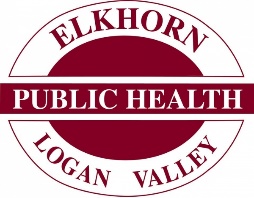 2104 21st CircleWisner, NE  68791402-529-2233melanie@elvphd.org   or   heather@elvphd.org